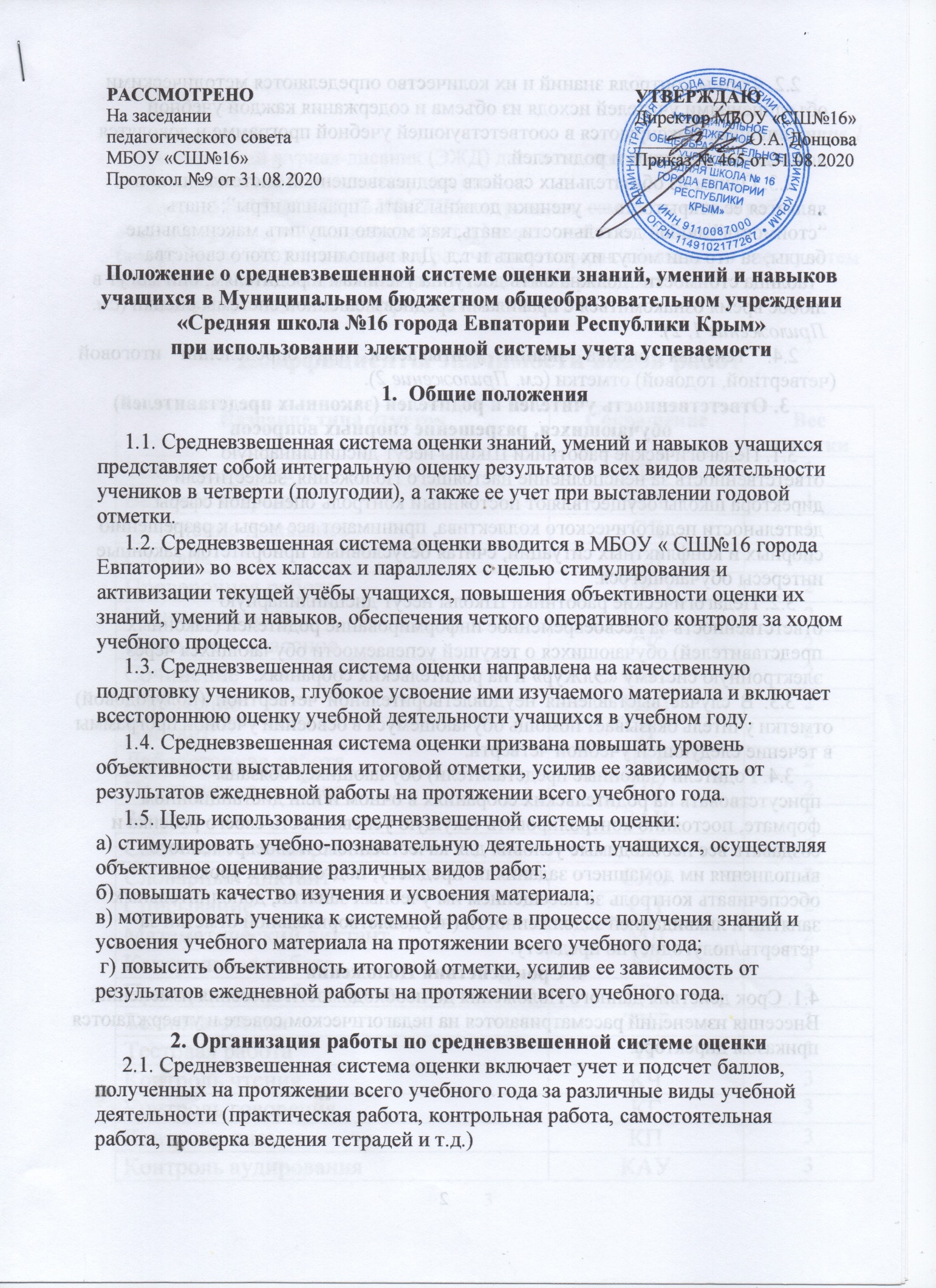      2.2. Формы контроля знаний и их количество определяются методическими объединениями учителей исходя из объема и содержания каждой учебной дисциплины, фиксируются в соответствующей учебной программе и доводятся до сведения учеников и родителей.       2.3. Одним из обязательных свойств средневзвешенной системы оценки является ее открытость — ученики должны знать “правила игры”: знать “стоимость” любой деятельности, знать, как можно получить максимальные баллы, за что они могут их потерять и т.д. Для выполнения этого свойства “таблица стоимости” должна быть доступна ученикам и родителям, они могут в любое время ознакомиться с правилами средневзвешенной системы оценки (см. Приложение 1, 2).        2.4. Текущая оценка знаний учитывается при определении итоговой (четвертной, годовой) отметки (см. Приложение 2).3. Ответственность учителей и родителей (законных представителей) обучающихся, разрешение спорных вопросов     3.1. Педагогические работники Школы несут дисциплинарную ответственность за неисполнение настоящего Положения, заместители директора школы осуществляют постоянный контроль оценочной сферы деятельности педагогического коллектива, принимают все меры к разрешению спорных и конфликтных ситуаций, считая безусловным приоритетом законные интересы обучающегося.      3.2. Педагогические работники Школы несут дисциплинарную ответственность за несвоевременное информирование родителей (законных представителей) обучающихся о текущей успеваемости обучающихся через электронную систему «ЭлЖур» и на родительских собраниях.        3.3. В случае выставления неудовлетворительной четвертной (полугодовой) отметки учитель оказывает помощь обучающемуся в освоении учебной программы в течение следующей учебной четверти.     3.4. Родители (законные представители) обучающихся обязаны присутствовать на родительских собраниях в очном и/или дистанционном формате, постоянно контролировать текущую успеваемость своего ребенка и создавать все необходимые условия для качественного и своевременного выполнения им домашнего задания по предмету, подготовки к урокам, обеспечивать контроль за посещением им учебных занятий, дополнительных занятий и ликвидацией задолженности (неудовлетворительной отметки за четверть/полугодие) по предмету.4. Срок действия Положения4.1. Срок действия данного Положения до необходимости внесения изменений. Внесения изменений рассматриваются на педагогическом совете и утверждаются приказом директора.Приложение 1      Электронный журнал-дневник (ЭЖД) дает возможность подсчитывать средневзвешенное значение текущих оценок.      Каждый ВИД ДЕЯТЕЛЬНОСТИ (контрольная, самостоятельная работа, ответ на уроке, проверка тетрадей и т.д.) имеет свой собственный вес (коэффициент (К)), что позволяет рассчитывать средневзвешенную оценку и тем самым более объективно оценивать успеваемость учащихся.      Возможные значения коэффициента - от 0 до 3Коэффициенты значимости видов работФормула подсчета средневзвешенной оценки: Средневзвешенное = Сумма произведений оценок на их К/ (Сумма К этих оценок) Особенности подсчета:       "Долги" ученика (невыполненные задания с обязательной оценкой), срок выполнения которых истёк, при подсчете средневзвешенного балла приравниваются к "двойкам".       Пропуски (посещаемость) никак не учитываются при подсчете средневзвешенной оценки. На результат "взвешивания" влияют только оценки в журнале.Приложение 2 Выставление итоговых (четвертных и годовых) отметокПеревод баллов в традиционную отметку осуществляется по шкале:Название типа отметок СокращениеВес отметкиТекущая оценка ТЕК1Ведение тетради ТЕТ1Сочинение домашнееСД1СловарьСЛ1Проверочная работаПРО2Чтение наизустьЧТН2Сочинение классноеСК2СочинениеСОЧ2ИзложениеИЗЛ2ДиктантД2Лабораторная работаЛАБ2Практическая работаПР2ЗачётЗАЧ2Самостоятельная работаСР2Словарный диктантСЛО2СписываниеСП2Математический диктантМД2Контрольная работаКР3Проверочная работа (начальная школа)ПРО3Техника чтенияТЧТ3Тестовая работаТР3Контроль чтенияКЧ3Контроль говоренияКГ3Контроль письмаКП3Контроль аудированияКАУ3БаллыОтметка2,5-3,433,5-4,444,5-55